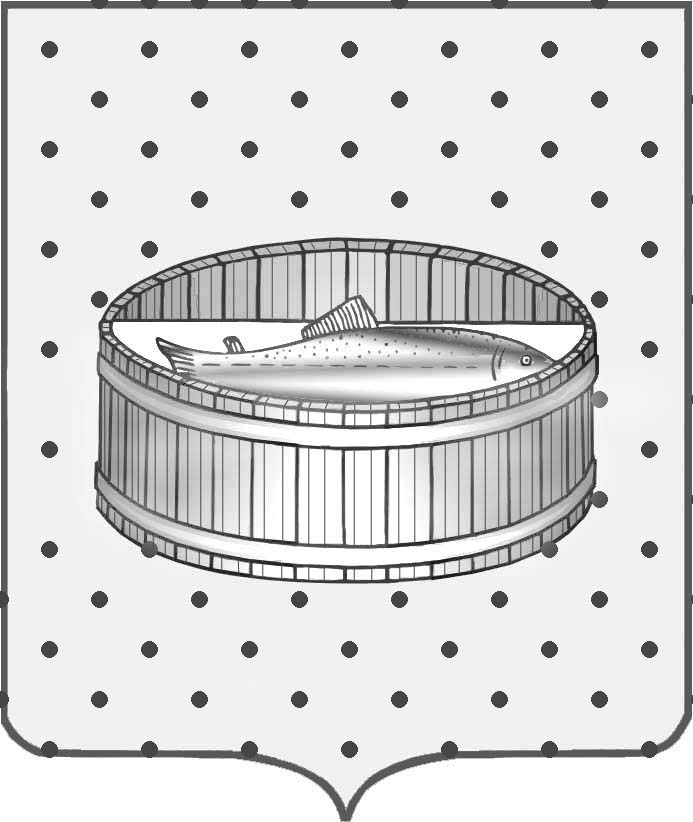 Ленинградская областьАдминистрацияЛужского муниципального районаРАСПОРЯЖЕНИЕ	От  21 мая 2015 г.  №  289-р	Об определении уполномоченного органа 	по проведению процедуры оценки 	регулирующего воздействия 	нормативно-правовых актов	В соответствии со статьей 46 Федерального закона от 06.10.2003       № 131-ФЗ «Об общих принципах организации местного самоуправления в Российской Федерации», Соглашением между администрацией Лужского муниципального района и Комитетом экономического развития и инвестиционной деятельности Ленинградской области о взаимодействии при внедрении процедур оценки регулирующего воздействия в Ленинградской области от 20.03.2015:	1. Возложить осуществление функций уполномоченного органа по
проведению процедуры оценки регулирующего воздействия муниципальных
нормативно-правовых актов и экспертизы муниципальных  нормативно-правовых актов, затрагивающих вопросы осуществления предпринимательской и инвестиционной деятельности в Лужском муниципальном районе Ленинградской области на Комитет экономического развития и АПК администрации Лужского муниципального района Ленинградской области.		2. Настоящее распоряжение подлежит официальному опубликованию.	3. Контроль за исполнением распоряжения оставляю за собой.И.о. главы администрацииЛужского муниципального района						С.А. ГодовРазослано: КЭРиАПК – 3 экз., юр. отдел, прокуратура.